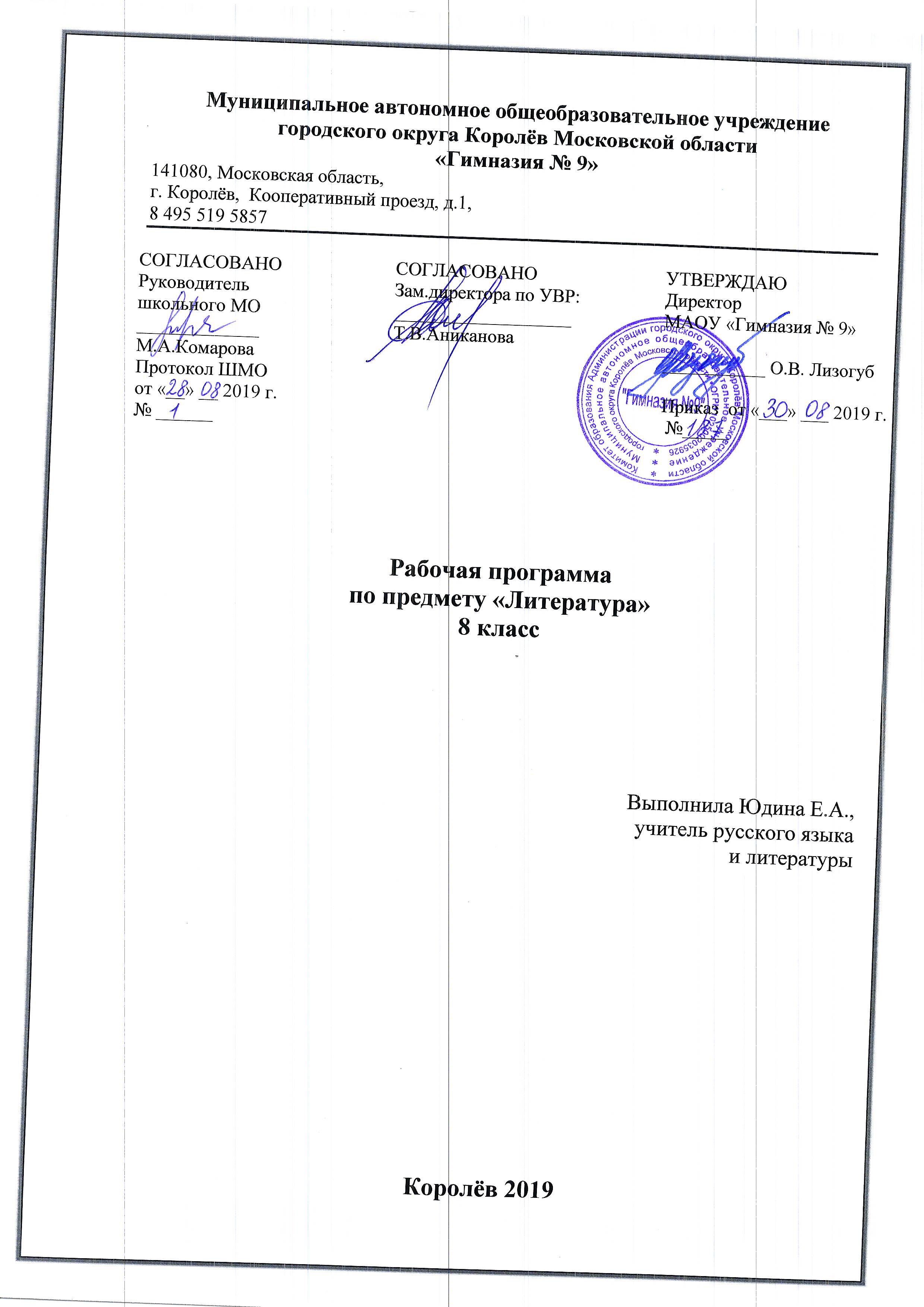                                                 Пояснительная запискаНастоящая рабочая программа по литературе для учащихся 8 класса составлена  в соответствии с приказом министра образования Московской области от 15.04.2016 № 1427 «Об утверждении Регионального базисного учебного плана для государственных образовательных организаций Московской области, муниципальных и частных образовательных организаций в Московской области, реализующих образовательные программы основного общего и среднего общего образования на 2016 – 2017 учебный год» с учетом Примерной программы по учебному предмету «Литература» на основе программы по литературе для 5-11 классов для общеобразовательных учреждений (авторы В.Я. Коровина, В.П. Журавлёв, В.И. Коровин, И.С. Збарский, В.П. Полухина; под ред. В.Я. Коровиной. - М.: Просвещение, 2012), рассчитанной на 105 часов в год (3 ч. в неделю, 35 недель). «Родная литература» как родная изучается в программе «Литература» учебным модулем.Выбор указанной авторской программы, рекомендованной Министерством образования РФ для общеобразовательных классов, мотивирован следующим:программа построена с учётом принципов системности, научности, доступности и преемственности;программа реализует коммуникативно-деятельностный подход в обучении литературе в 8 классе;программа способствует развитию коммуникативной, языковой, лингвистической и  культуроведческой компетенций; программа обеспечивает условия для реализации практической направленности обучения;программа учитывает возрастные психологические особенности, возможности и потребности обучающихся 8 классов;программа учитывает образовательные запросы родителей обучающихся 8 классов.Важнейшее значение в формировании духовно богатой, гармонически развитой личности с высокими нравственными идеалами и эстетическими потребностями имеет художественная литература. Курс литературы в школе основывается на принципах связи искусства с жизнью, единства формы и содержания, историзма, традиций и новаторства, осмысления историко-культурных сведений, нравственно-эстетических представлений, усвоения основных понятий теории и истории литературы, формирования умений оценивать и анализировать художественные произведения, овладения богатейшими выразительными средствами русского литературного языка.Изучение литературы в основной школе направлено на достижение следующих целей: - формирование духовно развитой личности, обладающей гуманистическим мировоззрением, национальным самосознанием общероссийским гражданским сознанием, чувством патриотизма;- развитие интеллектуальных и творческих способностей учащихся, необходимых для успешной социализации и самореализации личности; - постижение учащимися вершинных произведений отечественной и мировой литературы, их чтение и анализ, освоенный на понимании образной природы искусства слова, опирающийся на принципы единства художественной формы и содержания, связи искусства с жизнью, историзма; - поэтапное, последовательное формирование умений читать, комментировать, анализировать и интерпретировать художественный текст; - овладение возможными алгоритмами постижения смыслов, заложенных в художественном тексте (или любом другом речевом высказывании), и создание собственного текста, представление своих оценок и суждений по поводу прочитанного; - овладение важнейшими общеучебными умениями и универсальными учебными действиями (формулировать цели деятельности, планировать ее, осуществлять библиографический поиск, находить и обрабатывать необходимую информацию из различных источников, включая Интернет и др.); - использование опыта общения с произведениями художественной литературы в повседневной жизни и учебной деятельности, речевом самосовершенствовании.Достижение поставленных целей  в 8 классе предусматривает решение следующих задач:- обеспечение преемственности начального общего, основного общего, среднего (полного) общего образования;- совершенствовать умение работать с текстом, связно излагать свои мысли в устной и письменной форме;- формировать навыки самостоятельной учебной деятельности, самообразования;- способствовать развитию творческих способностей обучающихся; - обеспечение доступности получения качественного основного общего образования, достижение планируемых результатов освоения основной образовательной программы основного общего образования всеми обучающимися, в том числе детьми-инвалидами и детьми с ограниченными возможностями здоровья; - установление требований к воспитанию и социализации обучающихся как части образовательной программы и соответствующему усилению воспитательного потенциала школы, обеспечению индивидуализированного психолого-педагогического сопровождения каждого обучающегося, формированию образовательного базиса, основанного не только на знаниях, но и на соответствующем культурном уровне развития личности, созданию необходимых условий для ее самореализации; - организация интеллектуальных и творческих соревнований, научно-технического творчества, проектной и учебно-исследовательской деятельности; - сохранение и укрепление физического, психологического и социального здоровья обучающихся, обеспечение их безопасности.В основе реализации основной образовательной программы лежит системно-деятельностный подход, который предполагает:- ориентацию на достижение цели и основного результата образования — развитие на основе освоения универсальных учебных действий, познания и освоения мира личности обучающегося, его активной учебно-познавательной деятельности, формирование его готовности к саморазвитию и непрерывному образованию; - признание решающей роли содержания образования, способов организации образовательной деятельности и учебного сотрудничества в достижении целей личностного и социального развития обучающихся: - учет индивидуальных возрастных, психологических и физиологических особенностей обучающихся, роли, значения видов деятельности и форм общения при построении образовательного процесса и определении образовательно-воспитательных целей и путей их достижения; - разнообразие индивидуальных образовательных траекторий и индивидуального развития каждого обучающегося, в том числе одаренных детей, детей-инвалидов и детей с ограниченными возможностями здоровья.Цели изучения литературы могут быть достигнуты при обращении к художественным произведениям, которые признаны классическими с точки зрения их художественного качества и стали достоянием отечественной и мировой литературы. Следовательно, цель литературного образования в школе состоит и в том, чтобы познакомить учащихся с классическими образцами мировой словесной культуры, обладающими высокими художественными достоинствами, выражающими жизненную правду, общегуманистические идеалы и воспитывающими высокие нравственные чувства.Критерии оценки письменных и устных ответов обучающихсяУстные ответы«5» ставится, если ученик: 1) полно излагает изученный материал, дает  правильное определение языковых понятий; 2) обнаруживает понимание материала, может обосновывать свои суждения, применить знания на практике, привести необходимые примеры не только по учебнику, но и самостоятельно составленные; 3) излагает материал последовательно и правильное с точки зрения норм литературного языка.«4» ставится, если ученик дает ответ, удовлетворяющий  тем же требованиям, что и для оценки «5», но допускает 1-2 ошибки, которые сам же исправляет, и 1-2 недочета в последовательности и языковом оформлении излагаемого.«3» ставится, если ученик обнаруживает знание и понимание основных положений данной темы, но: 1) излагает материал неполно и допускает неточности в определении понятий или формулировке правил; 2) не умеет достаточно глубоко и доказательно обосновывать свои суждения и привести свои примеры; 3) излагает материал непоследовательно и допускает ошибки в языковом оформлении излагаемого.«2» ставится, если ученик обнаруживает незнание большей части соответствующего раздела изучаемого материала, допускает ошибки в формулировке определений и правил, искажающие их смысл, беспорядочно и неуверенно излагает материал. Оценка «2» отмечает такие недостатки в подготовке ученика, которые являются серьезным препятствием к успешному овладению последующим материалом.«1» ставится, если ученик обнаруживает полное незнание или непонимание материала.Оценка может ставиться не только за единовременный ответ, но и за рассредоточенный во времени, то есть за сумму ответов, данных учеником на протяжении урока, при условии, если в процессе урока не только заслушивались ответы учащегося, но и осуществлялась поверка его умения применять знания на практике.Оценка сочинений и изложенийСочинения и изложения в V-IX классах проводятся в соответствии с требованиями раздела программы «Развитие навыков связной речи». Любое сочинение и изложение оценивается двумя отметками: первая ставится за содержание и речевое оформление (соблюдение языковых норм и правил выбора стилистических средств), вторая за соблюдение орфографических и пунктуационных норм. Обе оценки считаются оценками по русскому языку, за исключением случаев, когда проводится работа, проверяющая знания учащихся по литературе. В этом случае первая оценка (за содержание и речь) считается оценкой по литературе.Содержание сочинения и изложения оценивается по следующим критериям: - соответствие работы ученика теме и основной мысли;- полнота раскрытия темы; - правильность фактического материала;- последовательность изложения.При оценке речевого оформления сочинений и изложений учитывается:- разнообразие словарного и грамматического строя речи;- стилевое единство и выразительность речи;- число языковых ошибок и стилистических недочетов.Орфографическая и пунктуационная грамотность оценивается по числу допущенных учеником ошибок (см. нормативы для оценки контрольных диктантов).  Содержание и речевое оформление оценивается по следующим нормативам:«5» ставится, если:1) содержание работы полностью соответствует теме;2) фактические ошибки отсутствуют;3) содержание излагается последовательно;4) работа отличается богатством словаря, разнообразием используемых синтаксических конструкций, точностью словоупотребления;5) достигнуто стилевое единство и выразительность текста.В работе допускается 1 недочет в содержании, 1-2 речевых недочета, 1 грамматическая ошибка. «4» ставится, если:I) содержание работы в основном соответствует теме (имеются незначительные отклонения от темы);2) содержание в основном достоверно, но имеются единичные фактические неточности; 3) имеются незначительные нарушения последовательности в изложении мыслей;4) лексический и грамматический строй речи достаточно разнообразен;5) стиль работы отличается единством и достаточной выразительностью.В работе допускается не более 2 недочетов в содержании, не более 3-4 речевых недочетов, не более 2 грамматических ошибок. «3» ставится, если: 1) в работе допущены существенные отклонения от темы;2) работа достоверна в главном, но в ней имеются отдельные нарушения последовательности изложения;4) беден словарь и однообразны употребляемые синтаксические конструкции, встречается неправильное словоупотребление;5) стиль работы не отличается единством, речь недостаточно выразительна.В работе допускается не более 4 недочетов в содержании, 5 речевых недочетов, 4 грамматических ошибок. «2» ставится, если:1) работа не соответствует теме;2) допущено много фактических неточностей;3) нарушена последовательность изложения мыслей во всех частях работы, отсутствует связь между ними, работа не соответствует плану;4) крайне беден словарь, работа написана короткими однотипными предложениями со слабо выраженной связью между ними, часты случаи неправильного словоупотребления;5) нарушено стилевое единство текста.В работе допущено более 6 недочетов в содержании, более 7 речевых недочетов и более 7 грамматических ошибок.Самостоятельные работы, выполненные без предшествовавшего анализа возможных ошибок, оцениваются по нормам для контрольных работ соответствующего или близкого вида.Планируемые предметные результаты освоенияучебного предметаПредметные результаты.Ученик научится:–  понимать ключевые проблемы изученных произведений русского фольклора и фольклора других народов, древнерусской литературы, литературы XVIII в., русских писателей XIX-XX вв., литературы народов России и зарубежной литературы;– понимать связь литературных произведений с эпохой их написания, выявлять заложенные в них вневременные, непреходящие нравственные ценности и их современное звучание;– уметь анализировать литературное произведение: определять его принадлежность к одному из литературных родов и жанров; понимать и формулировать тему, идею, нравственный пафос литературного произведения; характеризовать его героев, сопоставлять героев одного или нескольких произведений;– определять в произведении элементы сюжета, композиции, изобразительно-выразительных средств языка, понимать их роль в раскрытии идейно-художественного содержания произведения (элементы филологического анализа); владеть элементарной литературоведческой терминологией при анализе литературного произведения;– приобщение к духовно-нравственным ценностям русской литературы и культуры, сопоставление их с духовно-нравственными ценностями других народов;– формулировать собственное отношение к произведениям литературы, их оценка;– собственная интерпретация (в отдельных случаях) изученных литературных произведений;– понимать авторскую позицию и свое отношение к ней;– воспринимать на слух литературные произведения разных жанров, осмысленное чтение и адекватное восприятие;– уметь пересказывать прозаические произведения или их отрывки с использованием образных средств русского языка и цитат из текста, отвечать на вопросы по прослушанному или прочитанному тексту, создавать устные монологические высказывания разного типа, вести диалог;– написание изложений и сочинений на темы, связанные с тематикой, проблематикой изученных произведений; классные и домашние творческие работы; рефераты на литературные и общекультурные темы;– понимание образной природы литературы как явления словесного искусства; эстетическое восприятие произведений литературы; формирование эстетического вкуса;– понимание русского слова в его эстетической функции, роли изобразительно-выразительных языковых средств в создании художественных образов литературных произведений.Ученик получит возможность научиться:– выбирать произведения устного народного творчества разных народов для самостоятельного чтения, руководствуясь конкретными целевыми установками; – устанавливать связи между фольклорными произведениями разных народов на уровне тематики, проблематики, образов (по принципу сходства и различия);– выбирать путь анализа произведения, адекватный жанрово-родовой природе художественного текста; – дифференцировать элементы поэтики художественного текста, видеть их художественную и смысловую функцию;– сопоставлять «чужие» тексты интерпретирующего характера, аргументировано оценивать их;– оценивать интерпретацию художественного текста, созданную средствами других искусств;– вести самостоятельную проектно-исследовательскую деятельность и оформлять ее результаты в разных форматах (работа исследовательского характера, реферат, проект).Содержание учебного предмета с указанием форм организации учебных занятий, основных видов учебной деятельностиВведение (1 ч)Русская литература и история. Интерес русских писателей к историческому прошлому своего народа. Историзм творчества классиков русской литературы.УСТНОЕ НАРОДНОЕ ТВОРЧЕСТВО (3 ч)В мире русской народной песни  (лирические, исторические песни). Отражение жизни народа  в народной песне: «В темном лесе», «Уж ты ночка, ноченька темная…», «Вдоль по улице метелица метет…», «Пугачев в темнице», «Пугачев казнен».	Частушки как малый песенный жанр. Отражение различных сторон жизни народа в частушках. Разнообразие тематики частушек. Поэтика частушек.	Предания как исторический жанр русской народной прозы. «О Пугачеве», «О покорении Сибири Ермаком…». Особенности содержания и формы народных преданий. 	Теория литературы. Народная песня, частушка (развитие представлений).ИЗ   ДРЕВНЕРУССКОЙ ЛИТЕРАТУРЫ (3 ч)	Из «Жития Александра Невского». Защита русский земель от нашествий и набегов врагов. Бранные подвиги Александра Невского и его духовный подвиг самопожертвования. 	«Шемякин суд». Изображение действительных и вымышленных событий – главное новшество литературы XVII века. Новые литературные герои – крестьянские и купеческие сыновья. Сатира на судебные порядки, комические ситуации с двумя плутами.	«Шемякин суд» - «кривосуд» (Шемяка «посулы любил, потому так он и судил»). Особенности поэтики бытовой сатирической повести.	Теория литературы. Летопись. Древнерусская повесть (развитие представлений). Житие как жанр литературы (начальные представления). Сатирическая повесть как жанр древнерусской литературы (начальные представления).ИЗ ЛИТЕРАТУРЫ XVIII ВЕКА (4 ч)	Денис Иванович Фонвизин. Слово о писателе.	«Недоросль» (сцены). Сатирическая направленность комедии. Проблема воспитания истинного гражданина.	Теория литературы. Понятие о классицизме. Основные правила классицизма в драматическом произведении.ИЗ ЛИТЕРАТУРЫ XIX ВЕКА (50 ч)Иван Андреевич Крылов. Поэт и мудрец. Язвительный сатирик и баснописец. Краткий рассказ о писателе.«Лягушки, просящие царя». Критика «общественного договора» Ж.-Ж. Руссо. Мораль басни.  «Обоз». Критика вмешательства императора Александра I в стратегию и тактику Кутузова в Отечественной войне 1812 года. Мораль басни. Осмеяние пороков: самонадеянности, безответственности, зазнайства.Теория литературы. Басня. Мораль. Аллегория (развитие представлений).Кондратий Федорович Рылеев. Автор дум и сатир. Краткий рассказ о писателе. Оценка дум современниками.«Смерть Ермака». Историческая тема думы. Ермак Тимофеевич – главный герой думы, один из предводителей казаков. Тема расширения русских земель. Текст думы К.Ф.Рылеева – основа песни о Ермаке.Теория литературы. Дума (начальное представление).Александр Сергеевич Пушкин. Краткий рассказ об отношении поэта к истории и исторической теме в литературе.«Туча». Разноплановость содержания стихотворения – зарисовка природы, отклик на десятилетие восстания декабристов.К*** («Я помню чудное мгновенье…»). Обогащение любовной лирики мотивами пробуждения души к творчеству.«19 октября». Мотивы дружбы, прочного союза и единения друзей. Дружба как нравственный жизненный стержень сообщества избранных. «История Пугачева» (отрывки). Заглавие Пушкина («История Пугачева») и поправка Николая I («История пугачевского бунта»), принятая Пушкиным как более точная. Смысловое различие. История пугачевского восстания в художественном произведении и историческом труде писателя и историка. Пугачев и народное восстание. Отношение народа, дворян и автора к предводителю восстания. Бунт «бессмысленный и беспощадный» (А.Пушкин).Роман «Капитанская дочка». Гринев – жизненный путь героя, формирование характера («Береги честь смолоду»). Маша Миронова – нравственная красота героини. Швабрин – антигерой. Значение образа Савельича в романе. Особенности композиции. Гуманизм и историзм Пушкина. Историческая правда и художественный вымысел в романе. Фольклорные мотивы в романе. Различие авторской позиции в «Капитанской дочке» и «Истории Пугачева».Теория литературы. Историзм художественной литературы (начальные представления). Роман (начальные представления). Реализм (начальные представления).«Пиковая дама». Место повести в контексте творчества Пушкина. Проблема «человек и судьба» в идейном содержании произведения. Соотношение случайного и закономерного. Смысл названия повести и эпиграфа к ней. Композиция повести: система предсказаний, намеков и символических соответствий. Функции эпиграфов. Система образов-персонажей, сочетание в них реального и символического планов, значение образа Петербурга. Идейно-композиционная функция фантастики. Мотив карт и карточной игры, символика чисел. Эпилог, его место в философской концепции повести.Михаил Юрьевич Лермонтов. Краткий рассказ о писателе, отношение к историческим темам и воплощение этих тем в его творчестве.«Мцыри». Поэма о вольнолюбивом юноше, вырванном из родной среды и воспитанном в чуждом ему обществе. Свободный, мятежный, сильный дух героя. Мцыри как романтический герой. Образ монастыря и образы природы, их роль в произведении. Романтически-условный историзм поэмы.Теория литературы. Поэма (развитие представлений). Романтический герой (начальные представления), романтическая поэма (начальные представления).Николай Васильевич Гоголь. Краткий рассказ о писателе, его отношении к истории, исторической теме в художественном произведении.«Ревизор». Комедия «со злостью и солью». История создания и история постановки комедии. Поворот русской драматургии к социальной теме. Отношение современной писателю критики, общественности к комедии «Ревизор». Разоблачение пороков чиновничества. Цель автора – высмеять «все дурное в России» (Н.меять «все дурное в России» (Н, ,ория литературы. вщина как общественное явление.ценыи к к/медии " к истории, исторической теме в художественном произведении.В.Гоголь). Новизна финала, немой сцены, своеобразие действия пьесы «от начала до конца вытекает из характеров» (В.И.Немирович-Данченко). Хлестаков и «миражная интрига» (Ю.Манн). Хлестаковщина как общественное явление.Теория литературы. Комедия (развитие представлений). Сатира и юмор (развитие представлений).«Шинель». Образ «маленького человека» в литературе. Потеря Акакием Акакиевичем Башмачкиным лица (одиночество, косноязычие). Шинель как последняя надежда согреться в холодном мире. Тщетность этой мечты. Петербург как символ вечного адского холода. Незлобивость мелкого чиновника, обладающего духовной силой и противостоящего бездушию общества. Роль фантастики в художественном произведении.Михаил Евграфович Салтыков-Щедрин. Краткий рассказ о писателе, редакторе, издателе.«История одного города» (отрывок). Художественно-политическая сатира на современные писателю порядки. Ирония писателя-гражданина, бичующего основанный на бесправии народа строй. Гротескные образы градоначальников. Пародия на официальные исторические сочинения.Теория литературы. Гипербола, гротеск (развитие представлений). Литературная пародия (начальные представления). Эзопов язык (развитие понятия).Николай Семенович Лесков. Краткий рассказ о писателе.«Старый гений». Сатира на чиновничество. Защита беззащитных. Нравственные проблемы рассказа. Деталь как средство создания образа в рассказе.Теория литературы. Рассказ (развитие представлений). Художественная деталь (развитие представлений).Лев Николаевич Толстой. Краткий рассказ о писателе. Идеал взаимной любви и согласия в обществе.«После бала». Идея разделенности двух Росссий. Противоречие между сословиями и внутри сословий. Контраст как средство раскрытия конфликта. Психологизм рассказа. Нравственность в основе поступков героя. Мечта о воссоединении дворянства и народа.Теория литературы. Художественная деталь. Антитеза (развитие представлений). Композиция (развитие представлений). Роль антитезы в композиции произведений.Антон Павлович Чехов. Краткий рассказ о писателе.«О любви» (из трилогии). История о любви и упущенном счастье.Теория литературы. Психологизм художественной литературы (развитие представлений).ИЗ РУССКОЙ ЛИТЕРАТУРЫ XX ВЕКА (17 ч)Иван Алексеевич Бунин. Краткий рассказ о писателе.«Кавказ». Повествование о любви в различных ее состояниях и в различных жизненных ситуациях. Мастерство Бунина-рассказчика. Психологизм прозы писателя.Александр Иванович Куприн. Краткий рассказ о писателе.«Куст сирени». Утверждение согласия и взаимопонимания, любви и счастья в семье. Самоотверженность и находчивость главной героини.Теория литературы. Сюжет и фабула.Александр Александрович Блок. Краткий рассказ о поэте. «Россия». Историческая тема в стихотворении, его современное звучание и смысл.Сергей Александрович Есенин. Краткий рассказ о жизни и творчестве поэта.«Пугачев». Поэма на историческую тему. Характер Пугачева. Сопоставление образа предводителя восстания в разных произведениях: в фольклоре, в произведениях А.С.Пушкина, С.А.Есенина. Современность и историческое прошлое в драматической поэме Есенина.Теория литературы. Драматическая поэма (начальные представления).Иван Сергеевич Шмелев. Краткий рассказ о писателе. «Как я стал писателем». Рассказ о пути к творчеству. Сопоставление художественного произведения с документально-биографическими (мемуары, воспоминания, дневники).Писатели улыбаются (11 ч)Журнал «Сатирикон». Тэффи, О.Дымов, А.Аверченко. «Всеобщая история, обработанная «Сатириконом» (отрывки). Сатирическое изображение исторических событий. Приемы и способы создания сатирического повествования. Ироническое повествование о прошлом, характеризующее отношение к современности.М.Зощенко.  «История болезни»; Тэффи.  «Жизнь и воротник». Для самостоятельного чтения.Михаил Андреевич Осоргин. Краткий рассказ о писателе.«Пенсне». Сочетание фантастики и реальности в рассказе. Мелочи быта и их психологическое содержание. Для самостоятельного чтения.Александр Трифонович Твардовский. Краткий рассказ о писателе.«Василий Теркин». Жизнь народа на крутых переломах и поворотах истории в произведениях поэта. Поэтическая энциклопедия Великой Отечественной войны. Тема служения Родине.Новаторский характер Василия Теркина – сочетание черт крестьянина и убеждений гражданина, защитника родной страны. Картины жизни воюющего народа. Реалистическая правда о войне в поэме. Юмор. Язык поэмы. Связь фольклора и литературы. Композиция поэмы. Восприятие поэмы читателями-фронтовиками. Оценка поэмы в литературной критике.Теория литературы. Фольклор и литература (развитие понятия). Авторские отступления как элемент композиции (начальные представления).Андрей Платонович Платонов. Краткий рассказ о жизни писателя.«Возвращение». Утверждение доброты, сострадания, гуманизма в душах солдат, вернувшихся с войны. Изображение негромкого героизма тружеников тыла. Нравственная проблематика рассказа.Стихи и песни о Великой Отечественной войне 1941-1945 годов (6 ч)Традиции в изображении боевых подвигов народа и военных будней. Героизм воинов, защищающих свою родину (Е.Винокуров. «Москвичи»; М.Исаковский. «Катюша», «Враги сожгли родную хату»; Б.Окуджава. «Песенка о пехоте», «Здесь птицы не поют…»; А.Фатьянов. «Соловьи»; Л.Ошанин. «Дороги»; В.Высоцкий. «Песня о Земле» и др.). Лирические и героические песни в годы Великой Отечественной войны. Их призывно-воодушевляющий характер. Выражение в лирической песне сокровенных чувств и переживаний каждого солдата.Виктор Петрович Астафьев. Краткий рассказ о писателе.«Фотография, на которой меня нет». Автобиографический характер рассказа. Отражение военного времени. Мечты и реальность военного детства. Дружеская атмосфера, объединяющая жителей деревни.Теория литературы. Герой-повествователь (развитие представлений).Русские поэты о Родине, родной природе (2 ч)И.Анненский. «Снег»; Д.Мережковский. «Родное», «Не надо звуков»; Н.Заболоцкий. «Вечер на Оке», «Уступи мне, скворец, уголок…»; Н.Рубцов. «По вечерам», «Встреча», «Привет, Россия…».Поэты Русского зарубежья об оставленной ими Родине.  Н.Оцуп. «Мне трудно без России…» (отрывок); З.Гиппиус. «Знайте!», «так и есть»; Дон Аминадо. «Бабье лето»; И.Бунин. «У птицы есть гнездо…». Общее и индивидуальное в произведениях русских поэтов.ИЗ ЗАРУБЕЖНОЙ ЛИТЕРАТУРЫ (9 ч)Уильям Шекспир. Краткий рассказ о писателе.«Ромео и Джульетта». Семейная вражда и любовь героев. Ромео и Джульетта – символ любви и жертвенности. «Вечные проблемы» в творчестве Шекспира.Теория литературы. Конфликт как основа сюжета драматического произведения.Сонеты – «Кто хвалится родством своим со знатью…», «Увы, мой стих не блещет новизной…».В строгой форме сонетов – живая мысль, подлинные горячие чувства. Воспевание поэтом любви и дружбы. Сюжеты Шекспира – «богатейшая сокровищница лирической поэзии» (В.Г.Белинский).Теория литературы. Сонет как форма лирической поэзии.Жан Батист Мольер. Слово о Мольере.«Мещанин во дворянстве» (обзор с чтением отдельных сцен).  XVII век – эпоха расцвета классицизма в искусстве Франции.  Мольер – великий комедиограф эпохи классицизма. «Мещанин во дворянстве» - сатира на дворянство и невежественных буржуа. Особенности классицизма в комедии. Комедийное мастерство Мольера. Народные истоки смеха Мольера. Общечеловеческий смысл комедии.Теория литературы. Классицизм. Сатира (развитие понятий).Джонатан Свифт. Краткий рассказ о писателе.«Путешествия Гулливера». Сатира на государственное устройство и общество. Гротесковый характер изображения.Вальтер Скотт. Краткий рассказ о писателе.«Айвенго». Исторический роман. Средневековая Англия в романе. Главные герои и события. История, изображенная «домашним образом»: мысли и чувства героев, переданные сквозь призму домашнего быта, обстановки, семейных устоев и отношений.Тематическое планирование изучаемого предметаКурс литературы опирается на следующие виды деятельности по освоению содержания художественных произведений и теоретико-литературных понятий:осознанное, творческое чтение художественных произведений разных жанров;выразительное чтение художественного текста;различные виды пересказа (подробный, краткий, выборочный, с элементами комментария, с творческим заданием);ответы на вопросы, раскрывающие знание и понимание текста произведения;заучивание наизусть стихотворных и прозаических текстов;анализ и интерпретация произведения;составление планов и написание отзывов о произведениях;написание сочинений по литературным произведениям и на основе жизненных впечатлений;целенаправленный поиск информации на основе знания ее источников и умения работать с ними;индивидуальная и коллективная проектная деятельность.Формы организации занятий: комбинированный урок; урок – беседа, повторительно – обобщающий урок, урок – исследование, урок – лекция, урок – семинар, урок – практикум, урок развития речи.Календарно – тематическое планирование по предмету «Литература» 8 класс (105 часов)ЛитератураДля учащихся:1. Коровина В.Я., Журавлев В. П.,  Коровин В.И.. Литература: 8 кл.: Учеб.-хрестоматия: в 2 ч. М.: Просвещение, 2012.Для учителя:1. Еремина О.А. Поурочное планирование по литературе. 8 класс к учебнику-хрестоматии «Литература. 8 кл. авт.-сост. В.Я.Коровина и др.»2.Заир-Бек С.И., Муштавинская И.В. Развитие критического мышления на уроке. М.: Просвещение, 2011.3.Золотарёва И.В., Егорова Н.В. Универсальные поурочные разработки по литературе. 8класс. – М: «ВАКО», 2012.4. Коровина В.Я., Збарский И.С. Литература: 8 класс: Метод. советы под ред. В. И. Коровина. - М.: Просвещение,  2012.5.   Лингвистический анализ стихотворного текста/ Шанский Н.М./Книга для учителя.М.; Просвещение,2013.6. Поливанова КА. Проектная деятельность школьников. М.: Просвещение, 2012.7. Примерная основная образовательная программа образовательного учреждения. Основная школа. М.: Просвещение, 2011.8. Развивайте дар слова: Факультативный курс. «Теория и практика сочинений разных жанров»/ Пособие для учащихся/ Ю.И.Равенский, П.Ф.Ивченков и др. Сост. Т.А.Ладыженская, Т.С.Зепалова,-М.;Просвещение, 2012.9. Современные образовательные технологии / Под ред. Н.В. Бордовской. М.: Кнорус, 2012.10. Школьный словарь литературоведческих терминов./ Бушко О.М./Калуга, Золотая аллея, 2012.Мультимедийные пособия1. В.Я.Коровина,В.П.Журавлев,   В.И. Коровин / МП3 Фонохрестоматия к учебнику «Литература. 8 класс», М.; Просвещение», 2012.Наглядно - демонстрационный материал1.Альбом по литературе «Русские писатели XVIII-XIXвв»;2.Альбом  «Портреты иностранных писателей»;3.Комплект портретов «Русские писатели XXв»;4.Комплект «А.М.Горький»;5. Комплект «А.С.Пушкин»;6. Альбом по литературе (иллюстрации к художественным произведениям, репродукции картин);7.Раздаточный материал к художественным произведениям, изучаемым в 8 классе.Цифровые образовательные ресурсы1. Сайт «Единое окно доступа к образовательным ресурсам»: [Электронный документ]. Режим доступа: http://window.edu.ru2. Сайт «Каталог единой коллекции цифровых образовательных ресурсов»: (Электронный документ). Режим доступа: http://school-collection.edu.Ri3. Сайт «Каталог электронных образовательных ресурсов Федерального центра»: [Электронный документ]. Режим доступа: http://fcior.edu.ru4. Сайт «Образовательные ресурсы сети Интернет»: [Электронный документ]. Режим доступа: http://katalog.iot.ru5. Сайт «Сеть творческих учителей»: (Электронный документ]. Режим доступа: http://www.it-n.ru6. http://www.fplib.ru/  Русская поэзия XIX и XX веков7. http://litera.edu.ru/ Коллекция «Русская и зарубежная литература для школы» Российского общеобразовательного портала 8. http://metlit.nm.ru/  Методика преподавания литературыСодержаниеКол-во часовРусская литература и история1Устное народное творчество3Из древнерусской литературы3Из литературы 18 века4Из литературы 19 века48Из литературы 20 века34Из зарубежной литературы9Выявление уровня литературного развития учащихся3ИТОГО:105№ урокаСодержание урокаКол-во часовКол-во часовКол-во часовКол-во часов                 Дата                 Дата                 Дата                 ДатаФорма контроляФорма контроля№ урокаСодержание урокаКол-во часовКол-во часовКол-во часовКол-во часовпланпланфактфактФорма контроляФорма контроляВведение. Литература и история (1ч)Введение. Литература и история (1ч)Введение. Литература и история (1ч)Введение. Литература и история (1ч)Введение. Литература и история (1ч)Введение. Литература и история (1ч)Введение. Литература и история (1ч)Введение. Литература и история (1ч)Введение. Литература и история (1ч)Введение. Литература и история (1ч)Введение. Литература и история (1ч)Введение. Литература и история (1ч)1Интерес русских писателей к историческому прошлому своего народа. Историзм творчества классиков русской литературы. Выявление уровня литературного развития учащихся.11111 неделясентября1 неделясентябряУстное народное творчество (3ч)Устное народное творчество (3ч)Устное народное творчество (3ч)Устное народное творчество (3ч)Устное народное творчество (3ч)Устное народное творчество (3ч)Устное народное творчество (3ч)Устное народное творчество (3ч)Устное народное творчество (3ч)Устное народное творчество (3ч)Устное народное творчество (3ч)Устное народное творчество (3ч)2Выражение жизни народа в лирических песнях.Лирические песни. «В темном лесе…», «Уж ты ночка, ночка темная…», «Вдоль по улице метелица метёт…». Исторические песни. «Пугачёв в темнице», «Пугачёв казнён».11111 неделясентября,1 неделясентября,3 Частушка как малый песенный жанр. Её тематика и поэтика.Особенности художественной формы фольклорных произведений.11111 неделясентября1 неделясентября4Предания как исторический жанр русской народной прозы. «О Пугачёве». «О покорении Сибири Ермаком».Особенности содержания и художественной формы народных преданий.11112 неделясентября2 неделясентябряИз  Древнерусской литературы (3ч)Из  Древнерусской литературы (3ч)Из  Древнерусской литературы (3ч)Из  Древнерусской литературы (3ч)Из  Древнерусской литературы (3ч)Из  Древнерусской литературы (3ч)Из  Древнерусской литературы (3ч)Из  Древнерусской литературы (3ч)Из  Древнерусской литературы (3ч)Из  Древнерусской литературы (3ч)Из  Древнерусской литературы (3ч)Из  Древнерусской литературы (3ч)5Житийная литература как особый жанр древнерусской литературы. «Житие Александра Невского» (фрагменты). Защита русских земель от врагов и бранные подвиги Александра Невского. Особенности содержания и формы воинской повести и жития.11112 неделясентября2 неделясентября6«Шемякин суд» как сатирическое произведение 17 века.11112 неделясентября2 неделясентября7Действительные и вымышленные события, новые герои, сатирический пафос произведения. Особенности поэтики бытовой сатирической повести.11113 неделясентября3 неделясентябряИз  Русской литературы XVIII века (4ч)Из  Русской литературы XVIII века (4ч)Из  Русской литературы XVIII века (4ч)Из  Русской литературы XVIII века (4ч)Из  Русской литературы XVIII века (4ч)Из  Русской литературы XVIII века (4ч)Из  Русской литературы XVIII века (4ч)Из  Русской литературы XVIII века (4ч)Из  Русской литературы XVIII века (4ч)Из  Русской литературы XVIII века (4ч)Из  Русской литературы XVIII века (4ч)Из  Русской литературы XVIII века (4ч)8Д.И.Фонвизин. «Сатиры смелый властелин»  «Недоросль»(сцены). Сатирическая направленность комедии.1111 3 неделясентября 3 неделясентября9Проблема воспитания истинного гражданина. Понятия о классицизме. Речевые характеристики главных героев как средство создания комического.Анализ эпизода комедии  «Недоросль» (по выбору). 11113 неделясентября3 неделясентября10Особенности анализа эпизода драматического произведения. Основные правила классицизма в драматическом произведении.11114 неделясентября4 неделясентября11Р/Р Подготовка к домашнему сочинению по произведению  Д.И.Фонвизина  «Недоросль»(тема на выбор).11114 неделясентября4 неделясентябряДомашнее сочинениеДомашнее сочинениеИз  Русской литературы   XIX века (48ч)Из  Русской литературы   XIX века (48ч)Из  Русской литературы   XIX века (48ч)Из  Русской литературы   XIX века (48ч)Из  Русской литературы   XIX века (48ч)Из  Русской литературы   XIX века (48ч)Из  Русской литературы   XIX века (48ч)Из  Русской литературы   XIX века (48ч)Из  Русской литературы   XIX века (48ч)Из  Русской литературы   XIX века (48ч)Из  Русской литературы   XIX века (48ч)Из  Русской литературы   XIX века (48ч)12И. А. Крылов. Слово о баснописце. Басни «Лягушки, просящие царя» и «Обоз», их историческая основа. Сатирическое изображение человеческих и общественных пороков.11114 неделясентября4 неделясентября13И. А. Крылов – поэт и мудрец. Многогранность личности баснописца. Отражение в баснях таланта Крылова – журналиста, музыканта, писателя, философа. 11115 неделясентября5 неделясентября14К. Ф. Рылеев. Слово о поэте. Думы К. Ф. Рылеева. Дума «Смерть Ермака» и её связь с русской историей. Тема расширения русских земель. Образ Ермака Тимофеевича. Дума Рылеева и народное предание «О покорении Сибири Ермаком»: сопоставительный анализ. Понятие о думе. Характерные особенности жанра. 11115 неделясентября5 неделясентября15Народная песня о Ермаке на стихи К. Ф. Рылеева.РР Подготовка к домашнему сочинению «Человек и история в фольклоре, древнерусской  литературе и в литературе 17-18 веков» (на примере  1-2 произведений).11115 неделясентября5 неделясентябряДомашнее сочинениеДомашнее сочинение16А.С. Пушкин. Слово о поэте. Его отношение к истории и исторической теме в литературе.11111 неделяоктября1 неделяоктября17Стихотворения « Туча», « К***» (Я помню чудное мгновенье… ),  « 19 октября». Их основные темы и мотивы. Особенности поэтической формы.11111 неделя октября1 неделя октября18А.С. Пушкин и история. Историческая тема в творчестве А.С.Пушкина (на основе изученного в 6-7 классах). 11111 неделя октября1 неделя октября19А.С. Пушкин. «История Пугачева» (отрывки). История пугачевского восстания в художественном произведении и историческом труде писателя. Отношение к Пугачеву народа, дворян и автора.11112 неделя октября2 неделя октября20А.С.Пушкин. «Капитанская дочка». История создания произведения. Герои и их исторические прототипы. 11112 неделя октября2 неделя октября21Гринев: жизненный путь героя. Нравственная оценка его личности. Гринев и Швабрин. Гринев и Савельич. 11112 неделя октября2 неделя октября22Семья капитана Миронова. Маша Миронова - нравственный идеал Пушкина.11113 неделя октября3 неделя октября23Пугачев и народное восстание в романе  и историческом труде Пушкина. Народное восстание в авторской оценке.11113 неделя октября3 неделя октября24Гуманизм  и историзм А.С. Пушкина в романе «Капитанская дочка». Историческая правда и художественный вымысел. Особенности композиции. Фольклорные мотивы. Понятие о романе и реалистическом  произведении. 11113 неделя октября3 неделя октября25РР Подготовка к сочинению по роману А.С.Пушкина «Капитанская дочка».11114 неделя октября4 неделя октябряСочинениеСочинение25РР Подготовка к сочинению по роману А.С.Пушкина «Капитанская дочка».26А.С.Пушкин. «Пиковая дама». Проблема человека и судьбы. Система образов персонажей в повести. А.С.Пушкин. «Пиковая дама». Проблема человека и судьбы. Система образов персонажей в повести. А.С.Пушкин. «Пиковая дама». Проблема человека и судьбы. Система образов персонажей в повести. 114 неделя октября4 неделя октября27Образ Петербурга. Композиция повести: смысл названия, эпиграфов, символических и фантастических образов, эпилога. Образ Петербурга. Композиция повести: смысл названия, эпиграфов, символических и фантастических образов, эпилога. Образ Петербурга. Композиция повести: смысл названия, эпиграфов, символических и фантастических образов, эпилога. 114 неделя октября4 неделя октября28М. Ю. Лермонтов. Слово о поэте. Воплощение исторической темы в творчестве М.Ю. Лермонтова (с обобщением ранее изученного в 6 – 7 классах).М. Ю. Лермонтов. Слово о поэте. Воплощение исторической темы в творчестве М.Ю. Лермонтова (с обобщением ранее изученного в 6 – 7 классах).М. Ю. Лермонтов. Слово о поэте. Воплощение исторической темы в творчестве М.Ю. Лермонтова (с обобщением ранее изученного в 6 – 7 классах).112 неделя ноября2 неделя ноября29М.Ю. Лермонтов. «Мцыри». Мцыри как романтический герой. Воспитание в монастыре. Романтически-условный историзм поэмы.М.Ю. Лермонтов. «Мцыри». Мцыри как романтический герой. Воспитание в монастыре. Романтически-условный историзм поэмы.М.Ю. Лермонтов. «Мцыри». Мцыри как романтический герой. Воспитание в монастыре. Романтически-условный историзм поэмы.112 неделя ноября2 неделя ноября30Особенности композиции поэмы «Мцыри». Роль описаний природы в поэме. Особенности композиции поэмы «Мцыри». Роль описаний природы в поэме. Особенности композиции поэмы «Мцыри». Роль описаний природы в поэме. 112 неделя ноября2 неделя ноября31Анализ эпизода из поэмы «Мцыри». Развитие представлений о жанре романтической поэмы.Анализ эпизода из поэмы «Мцыри». Развитие представлений о жанре романтической поэмы.Анализ эпизода из поэмы «Мцыри». Развитие представлений о жанре романтической поэмы.113 неделя ноября3 неделя ноября32,33РР. Обучение сочинению по поэме М.Ю.Лермонтова «Мцыри»: «Анализ эпизода в поэме «Мцыри», «Мцыри как романтический герой», «Природа и человек в поэме «Мцыри». (По выбору учащегося).РР. Обучение сочинению по поэме М.Ю.Лермонтова «Мцыри»: «Анализ эпизода в поэме «Мцыри», «Мцыри как романтический герой», «Природа и человек в поэме «Мцыри». (По выбору учащегося).РР. Обучение сочинению по поэме М.Ю.Лермонтова «Мцыри»: «Анализ эпизода в поэме «Мцыри», «Мцыри как романтический герой», «Природа и человек в поэме «Мцыри». (По выбору учащегося).223 неделя ноября,3 неделя ноября3 неделя ноября,3 неделя ноябряСочинениеСочинение34Н.В. Гоголь. Слово о писателе. Его отношения к истории и исторической теме в художественном творчестве. Исторические произведения в творчестве Гоголя (с обобщением изученного в 5 – 7 классах).                                                              Н.В. Гоголь. Слово о писателе. Его отношения к истории и исторической теме в художественном творчестве. Исторические произведения в творчестве Гоголя (с обобщением изученного в 5 – 7 классах).                                                              Н.В. Гоголь. Слово о писателе. Его отношения к истории и исторической теме в художественном творчестве. Исторические произведения в творчестве Гоголя (с обобщением изученного в 5 – 7 классах).                                                              114 неделя ноября4 неделя ноября35Н.В. Гоголь. «Ревизор» как социальная комедия «со злостью и солью». История создания комедии и её первой постановки. «Ревизор» в оценке современников.Н.В. Гоголь. «Ревизор» как социальная комедия «со злостью и солью». История создания комедии и её первой постановки. «Ревизор» в оценке современников.Н.В. Гоголь. «Ревизор» как социальная комедия «со злостью и солью». История создания комедии и её первой постановки. «Ревизор» в оценке современников.114 неделя ноября4 неделя ноября36Разоблачение пороков чиновничества в пьесе. Приемы сатирического изображения чиновников. Развитие представлений о комедии, сатире и юморе. Разоблачение пороков чиновничества в пьесе. Приемы сатирического изображения чиновников. Развитие представлений о комедии, сатире и юморе. Разоблачение пороков чиновничества в пьесе. Приемы сатирического изображения чиновников. Развитие представлений о комедии, сатире и юморе. 114 неделя ноября4 неделя ноября37Хлестаков. Понятие о миражной интриге. Хлестаковщина как нравственное явление. Хлестаков. Понятие о миражной интриге. Хлестаковщина как нравственное явление. Хлестаков. Понятие о миражной интриге. Хлестаковщина как нравственное явление. 115 неделя ноября5 неделя ноября38,39РР.  Особенности композиционной структуры комедии. Специфика завязки, развития действия, кульминации, истинной и ложной развязки, финала, немой сцены. РР.  Особенности композиционной структуры комедии. Специфика завязки, развития действия, кульминации, истинной и ложной развязки, финала, немой сцены. РР.  Особенности композиционной структуры комедии. Специфика завязки, развития действия, кульминации, истинной и ложной развязки, финала, немой сцены. 225 неделя ноября,5 неделя ноября5 неделя ноября,5 неделя ноября40РР   Подготовка к домашнему сочинению «Роль эпизода в драматическом произведении» (на примере элементов сюжета и композиции комедии Н. В. Гоголя « Ревизор».РР   Подготовка к домашнему сочинению «Роль эпизода в драматическом произведении» (на примере элементов сюжета и композиции комедии Н. В. Гоголя « Ревизор».РР   Подготовка к домашнему сочинению «Роль эпизода в драматическом произведении» (на примере элементов сюжета и композиции комедии Н. В. Гоголя « Ревизор».111 неделя декабря1 неделя декабряДомашнее сочинениеДомашнее сочинение41Н. В. Гоголь. « Шинель». Образ маленького человека в литературе (с обобщением ранее изученного). Потеря Башмачкиным лица. Духовная сила героя и его противостояние бездушию общества.Н. В. Гоголь. « Шинель». Образ маленького человека в литературе (с обобщением ранее изученного). Потеря Башмачкиным лица. Духовная сила героя и его противостояние бездушию общества.Н. В. Гоголь. « Шинель». Образ маленького человека в литературе (с обобщением ранее изученного). Потеря Башмачкиным лица. Духовная сила героя и его противостояние бездушию общества.111 неделя декабря1 неделя декабря42 Мечта и реальность в повести «Шинель». Образ Петербурга. Роль фантастики в повествовании.  Мечта и реальность в повести «Шинель». Образ Петербурга. Роль фантастики в повествовании.  Мечта и реальность в повести «Шинель». Образ Петербурга. Роль фантастики в повествовании. 111 неделя декабря1 неделя декабря43Вн. чтение. И. С. Тургенев. Личность, судьба, творчество. Вн. чтение. И. С. Тургенев. Личность, судьба, творчество. Вн. чтение. И. С. Тургенев. Личность, судьба, творчество. 112 неделя декабря2 неделя декабряВн. чтениеВн. чтение44Автобиографический характер повести «Ася». История любви как основа сюжета повести. Мастерство пейзажных зарисовок. Образ 27.132героя – повествователя.Автобиографический характер повести «Ася». История любви как основа сюжета повести. Мастерство пейзажных зарисовок. Образ 27.132героя – повествователя.Автобиографический характер повести «Ася». История любви как основа сюжета повести. Мастерство пейзажных зарисовок. Образ 27.132героя – повествователя.112 неделя декабря2 неделя декабря45Роль 16 – ой главы в повести И.С. Тургенева «Ася». «Тургеневская» девушка в повести. Образ Аси. Психологизм и лиризм писателя.Роль 16 – ой главы в повести И.С. Тургенева «Ася». «Тургеневская» девушка в повести. Образ Аси. Психологизм и лиризм писателя.Роль 16 – ой главы в повести И.С. Тургенева «Ася». «Тургеневская» девушка в повести. Образ Аси. Психологизм и лиризм писателя.112 неделя декабря2 неделя декабря46М. Е. Салтыков-Щедрин. Слово о писателе, редакторе, издателе. «История одного города» (отрывок). М. Е. Салтыков-Щедрин. Слово о писателе, редакторе, издателе. «История одного города» (отрывок). М. Е. Салтыков-Щедрин. Слово о писателе, редакторе, издателе. «История одного города» (отрывок). 113 неделя декабря,3 неделя декабря,3 неделя декабря,47Художественно-политическая сатира на общественные порядки. Обличение строя, основанного на бесправии народа. Образы градоначальников.  Художественно-политическая сатира на общественные порядки. Обличение строя, основанного на бесправии народа. Образы градоначальников.  Художественно-политическая сатира на общественные порядки. Обличение строя, основанного на бесправии народа. Образы градоначальников.  113 неделя декабря3 неделя декабря3 неделя декабря48РР.  Средства создания комического в произведении. Ирония, сатира. Гипербола, гротеск. Пародия. Эзопов язык.РР.  Средства создания комического в произведении. Ирония, сатира. Гипербола, гротеск. Пародия. Эзопов язык.РР.  Средства создания комического в произведении. Ирония, сатира. Гипербола, гротеск. Пародия. Эзопов язык.113 неделя декабря3 неделя декабря3 неделя декабря49РР  Обучение анализу эпизода из романа «История одного города». Подготовка к домашнему сочинению.РР  Обучение анализу эпизода из романа «История одного города». Подготовка к домашнему сочинению.РР  Обучение анализу эпизода из романа «История одного города». Подготовка к домашнему сочинению.114 неделя декабря4 неделя декабря4 неделя декабряДомашнее сочинениеДомашнее сочинение50Контрольная работа по творчеству М. Ю. Лермонтова,  Н.В. Гоголя, М. Е. Салтыков-Щедрина.11114 неделя декабря4 неделя декабряКонтрольная работаКонтрольная работа51Н.С. Лесков. Слово о писателе. Нравственные проблемы рассказа «Старый гений». Защита обездоленных. Сатира на чиновничество.11114 неделя декабря4 неделя декабря52Развитие понятия о рассказе. Художественная деталь как средство создания художественного образа.11115 неделя декабря5 неделя декабря53Л.Н. Толстой. Слово о писателе. Социально-нравственные проблемы в рассказе «После бала». Образ рассказчика. Главные герои. Идея разделённости двух Россий. Мечта о воссоединении дворянства и народа.11115 неделя декабря5 неделя декабря54Мастерство Л.Н. Толстого в рассказе «После бала». Особенности композиции. 11115 неделя декабря5 неделя декабря55Антитеза, портрет, пейзаж, внутренний монолог как приёмы изображения внутреннего состояния героев. Психологизм рассказа.11113 неделя января3 неделя января56 Вн. чтение .Нравственные проблемы повести Л.Н. Толстого «Отрочество».11113 неделя января3 неделя январяВн. чтение Вн. чтение 57 Поэзия  родной природыА.С.Пушкин «Цветы  последние милей…», М.Ю.Лермонтов «Осень».11113 неделя января3 неделя января58Ф.Ю.Тютчев «Осенний вечер», А.А.Фет «Первый ландыш», А.Н.Майков «Поле зыблется цветами…»11114 неделя января4 неделя января59А.П. Чехов. Слово о писателе. Рассказ «О любви» (из трилогии) как история об упущенном счастье. Психологизм рассказа.11114 неделя января4 неделя января60Вн. чтение .Рассказ А.П. Чехова «Шуточка». Истинное и ложное в человеческих отношениях. Любовь в рассказе. (Для дом. чтения – рассказ А.П. Чехова «Скрипка Ротшильда» )11114 неделя января4 неделя январяВн. чтение Вн. чтение Из  литературы  XX  века (34ч)Из  литературы  XX  века (34ч)Из  литературы  XX  века (34ч)Из  литературы  XX  века (34ч)Из  литературы  XX  века (34ч)Из  литературы  XX  века (34ч)Из  литературы  XX  века (34ч)Из  литературы  XX  века (34ч)Из  литературы  XX  века (34ч)Из  литературы  XX  века (34ч)Из  литературы  XX  века (34ч)Из  литературы  XX  века (34ч)61И.А Бунин. Слово о писателе. 11111 неделя февраля1 неделя февраля62Проблема рассказа «Кавказ». Мастерство Бунина – прозаика.11111 неделя февраля1 неделя февраля63А.И. Куприн. Слово о писателе. Нравственные проблемы рассказа «Куст сирени». Представления о любви и счастье в семье. Понятие о сюжете и фабуле.11111 неделя февраля1 неделя февраля64Урок – диспут «Что значит быть счастливым?»11112 неделя февраля2 неделя февраля65РР Подготовка к домашнему сочинению по рассказам Н.С. Лескова, Л.Н. Толстого, А.П. Чехова, И.А. Бунина, А.И. Куприна.11112 неделя февраля2 неделя февраляДомашнее сочинениеДомашнее сочинение66А.А. Блок. Слово о поэте. Историческая тема в его творчестве. «Россия». Образ России и её истории. Обучение выразительному чтению. 11112 неделя февраля2 неделя февраля67,68Образ Родины в лирическом цикле А.А. Блока «На поле Куликовом». Приёмы создания художественных образов. 22223 неделя февраля3 неделя февраля69РР.  Обучение выразительному чтению.11113 неделя февраля3 неделя февраляОбучение выразительному чтениюОбучение выразительному чтению70С.А. Есенин. Слово о поэте. 11113 неделя февраля3 неделя февраля71«Пугачёв» - поэма на историческую тему. Образ предводителя восстания. Понятие о драматической поэме.11114 неделя февраля4 неделя февраля72Урок – конференция. Образ Пугачёва в фольклоре, произведениях А.С. Пушкина и С.А. Есенина. РР  Подготовка к домашнему сочинению.11114 неделя февраля4 неделя февраляДомашнеесочинениеДомашнеесочинение73М.А Осоргин.Слово о писателе. Сочетание реальности и фантастики в рассказе «Пенсне».11114 неделя февраля4 неделя февраля74И.С. Шмелёв. Слово о писателе.11111 неделя марта1 неделя марта75«Как я стал писателем» - воспоминание о пути к творчеству. (Для дом. чтения – «Лето Господне» И.С. Шмелёва)11111 неделя марта1 неделя марта76,77Контрольная работа по творчеству А.А. Блока, С.А. Есенина, М.А. Осоргина, И. С. Шмелёва.22221 неделя марта,2 неделя марта1 неделя марта,2 неделя мартаКонтрольная работаКонтрольная работаПисатели улыбаютсяПисатели улыбаютсяПисатели улыбаютсяПисатели улыбаютсяПисатели улыбаютсяПисатели улыбаютсяПисатели улыбаютсяПисатели улыбаютсяПисатели улыбаютсяПисатели улыбаютсяПисатели улыбаютсяПисатели улыбаются78Журнал «Сатирикон». Всеобщая история, обработанная «Сатириконом» (отрывки). Сатирическое изображение исторических событий. Ироническое повествование о прошлом и современности. 11112 неделя марта2 неделя марта79Теффи (Н.А. Лохвицкая). «Жизнь и воротник. 11112 неделя марта2 неделя марта80М.М. Зощенко. «История болезни». 11113 неделя марта3 неделя марта81А.Т Твардовский. Слово о поэте. Поэма «Василий Тёркин». Картины фронтовой жизни в поэме. Тема честного служения Родине. Восприятие поэмы современниками.11113 неделя марта3 неделя марта82Василий Тёркин – защитник родной страны. Новаторский характер образа Василия Тёркина. Правда о войне в поэме Твардовского.11113 неделя марта3 неделя марта83РР  Обучение устному рассказу.11114 неделя марта4 неделя мартаОбучение устному рассказуОбучение устному рассказу84Композиция и язык поэмы «Василий Тёркин». Юмор. Фольклорные мотивы. Авторские отступления. Мастерство А.Т. Твардовского в поэме.11114 неделя марта4 неделя марта85РР Обучение устному рассказу.11114 неделя марта4 неделя мартаОбучение устному рассказуОбучение устному рассказу86А.П. Платонов. Слово о писателе. 11115 неделя марта5 неделя марта87Картины войны и мирной жизни в рассказе «Возвращение».11115 неделя марта5 неделя марта88Нравственная проблематика и гуманизм рассказа.11115 неделя марта5 неделя мартаСтихи и песни о Великой Отечественной войнеСтихи и песни о Великой Отечественной войнеСтихи и песни о Великой Отечественной войнеСтихи и песни о Великой Отечественной войнеСтихи и песни о Великой Отечественной войнеСтихи и песни о Великой Отечественной войнеСтихи и песни о Великой Отечественной войнеСтихи и песни о Великой Отечественной войнеСтихи и песни о Великой Отечественной войнеСтихи и песни о Великой Отечественной войнеСтихи и песни о Великой Отечественной войнеСтихи и песни о Великой Отечественной войне89РР Урок – концерт. Боевые подвиги и военные будни в творчестве Е. Винокурова («Москвичи»), М. Исаковского («Катюша», «Враги сожгли родную хату…»)11112 неделя апреля2 неделя апреля90Б. Окуджавы («Песенка о пехоте», «Здесь птицы не поют…»), А. Фатьянова «Соловьи»), Л. Ошанина («Дороги») и др. (См. стихи О. Берггольц, Ю. Друниной, К. Симонова, А.Суркова, С. Гудзенко, В. Высоцкого.11112 неделя апреля2 неделя апреля91В.П. Астафьев. Слово о писателе. 11112 неделя апреля2 неделя апреля92Проблемы рассказа «Фотография, на которой меня нет». Отражение военного времени в рассказе. Развитие представлений о герое-повествователе.11113 неделя апреля3 неделя апреля93,94РР  Классное сочинение «Великая Отечественная война в произведениях писателей 20-го века»22223 неделя апреля3 неделя апреля3 неделя апреля3 неделя апреляСочинениеСочинениеРусские поэты  XX века о Родине, родной природеРусские поэты  XX века о Родине, родной природеРусские поэты  XX века о Родине, родной природеРусские поэты  XX века о Родине, родной природеРусские поэты  XX века о Родине, родной природеРусские поэты  XX века о Родине, родной природеРусские поэты  XX века о Родине, родной природеРусские поэты  XX века о Родине, родной природеРусские поэты  XX века о Родине, родной природеРусские поэты  XX века о Родине, родной природеРусские поэты  XX века о Родине, родной природеРусские поэты  XX века о Родине, родной природе95И.Анненский, Д.Мережковский,Н.Заболоцкий,Н.Рубцов.11114 неделя апреля4 неделя апреля96Поэты Русского зарубежья об оставленной ими Родине. Мотивы воспоминаний, грусти, надежды(Н.Оцуп, З.Гиппиус,Дон Аминадо,И.Бунин)11114 неделя апреля4 неделя апреляИз  Зарубежной литературы (9 ч)Из  Зарубежной литературы (9 ч)Из  Зарубежной литературы (9 ч)Из  Зарубежной литературы (9 ч)Из  Зарубежной литературы (9 ч)Из  Зарубежной литературы (9 ч)Из  Зарубежной литературы (9 ч)Из  Зарубежной литературы (9 ч)Из  Зарубежной литературы (9 ч)Из  Зарубежной литературы (9 ч)Из  Зарубежной литературы (9 ч)Из  Зарубежной литературы (9 ч)97У. Шекспир. Слово о писателе. «Ромео и Джульетта». Поединок семейной вражды и любви. « Вечные проблемы» в трагедии Шекспира.     Конфликт как основа сюжета драматического произведения. Анализ эпизода из трагедии « Ромео и  Джульетта».  11114 неделя апреля1 неделя мая4 неделя апреля1 неделя мая98Сонеты У. Шекспира. «Кто хвалится родством своим и знатью…», «Увы, мой стих не блещет новизной…». Воспевание поэтом любви и дружбы. Сонет как форма лирической поэзии. 11111 неделя мая1 неделя мая99Ж.- Б. Мольер. « Мещанин во дворянстве» (сцены). Сатира на дворянство и невежественных буржуа.11111 неделя мая1 неделя мая100Черты классицизма в комедии Мольера. 11112 неделя мая2 неделя мая101Мастерство писателя. Общечеловеческий смысл комедии.11112 неделя мая2 неделя мая102Дж. Свифт. Слово о писателе. «Путешествие Гулливера» как сатира на государственное устройство общества. 11112 неделя мая2 неделя мая103,104Вальтер Скотт. Слово о писателе. «Айвенго» как исторический роман.22223 неделя мая3 неделя мая3 неделя мая3 неделя мая105 Урок-зачет. Литература и история в произведениях, изученных в 8 классе.Итоги года и задание на лето.11113 неделя мая3 неделя маяКонтрольная работаКонтрольная работа